Статистика проведения ОРВ проектов муниципальных НПА и экспертизы муниципальных НПА в администрации города Нижневартовска за 2016 год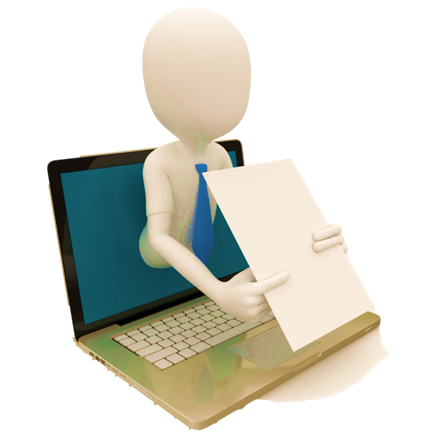 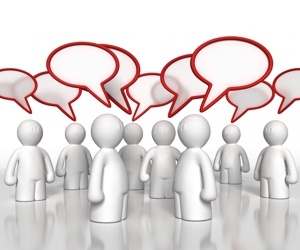 